LIGA ZADANIOWAZADANIA NA LISTOPADKLASA IIIZADANIE 1.Marysia kupiła dwa soki po 1 zł 60 gr, jogurt owocowy za 3 zł 80 gr i jabłko za 60 gr. Podała kasjerce 10 zł. Ile otrzymała reszty?ZADANIE 2Kubie droga do szkoły zajmuje 30 min. W poniedziałek wyszedł do szkoły 0 7.00 i przebywał w niej łącznie 6 godzin. O której wrócił do domu jeśli po drodze wstąpił do kolegi i był u niego 15 minut?ZADANIE  3Rozwiąż sudoku. Wpisz w kratki liczby tak, aby nie powtarzały się w żadnej linii poziomej, pionowej oraz w żadnym zaznaczonym prostokącie.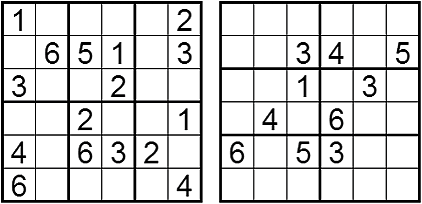 ZADANIE 4Gruszka waży tyle, co dwa jabłka. Jedna gruszka i jedno jabłko ważą tyle, co sześć śliwek. Ile śliwek waży gruszka?ZADANIE 5Jaki jest wynik działania?   4 x 12 + 48 – 59 =